المحافظة على مرافق وخدمات بلادي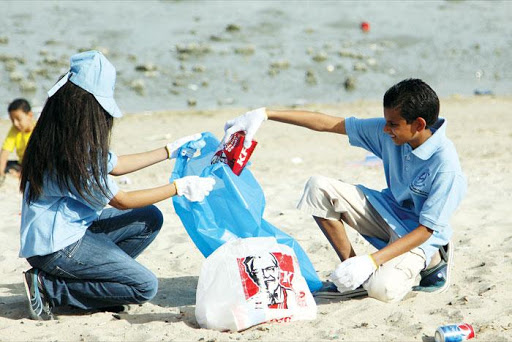 تُعرّف المرافق العامة بأنّها جميع الأنظمة والبنى التحتية التي تبنيها الدولة وتديرها وهي متاحة لكافة المواطنين دون استثناء، ولديهم حق الانتفاع بها بغض النظر عن فئاتهم ومستوياتهم الاجتماعية، حيث تُعتبر هذه المرافق ضرورية لتحسين المستوى المعيشي للناس وتلبية حاجاتهم الأساسية حيث إنها تقدّم الخدمات التي يحتاجونها وتناسبهم، وتسعى الحكومات إلى وضع سياسات ومعايير لتطوير أنواع مختلفة من هذه المرافق ورفع جودتها وفقاً لحاجة المجتمع وطبيعتهأنواع المرافق العامة:النقل: وتشمل الطرق والجسور والمطارات، والنقل بالسكك الحديدية، وما إلى ذلكالمياه: وتشمل إمدادات المياه وإدارة الموارد المائية ومنع الفيضانات وشبكة الصرف الصحيالطاقة: وتشمل الكهرباء ومحطات الطاقة وتوربينات الرياح وأنابيب الغاز والألواح الشمسيةالاتصالات: وتشمل الاتصالات السلكية واللاسلكية بالإضافة إلى شبكة الهاتف وخدمات الإنترنتالسياسية: وتضم المؤسسات الحكومية مثل: المحاكم والهيئات التنظيمية وخدمات الأمن العام مثل: الشرطة والدفاع وما إلى ذلكالتعليمية: مثل المدارس والجامعات الحكومية والمعاهد التدريبيةالصحية: وتتضمن المستشفيات العامة والعيادات الصحية وما إلى ذلكالترفيهية: وأهمها الحدائق العامة والشواطئ والمواقع التاريخية والمحميّات الطبيعيةأسباب تدهور المرافق العامة:انتشار الجهلالسلوكيات الخاطئة في التعامل مع الممتلكات العامةالعادات الخاطئة تجاه البيئةإهمال المرافق العامةعدم توجيه الأشخاص الذين يُلحقون الضرر بالبيئةأساليب المحافظة على المرافق العامة:المحافظة على النظافةالفحص والتفتيش الدوريحماية المباني والأثاثالصيانة الدورية للمرافق العامة بحيث تبقى مناسبة دائماً للاستخدامتحديد جدول زمني يضمن الرعاية الوقائيةالحفاظ على روتين تنظيف مناسب؛ فالأماكن النظيفة تشجّع الناس على الحفاظ على نظافتهاوضع صناديق القمامة في أماكن قريبة يسهل الوصول إليها؛ بحيث يتشجّع الأفراد على استخدامها لإلقاء النفاياتتعزيز الشعور بالمسؤولية بكتابة توجيهات تُوضح التصرّفات المرجوّة من الناس للحفاظ على المرافق العامةمكافأة الأشخاص الملتزمين بالحفاظ على المرافق العامة وفرض عقوبات حقيقية على المخالفينوضع سياسات واستراتيجيات معينة للحفاظ على المرافق العامة في مختلف الأماكن؛ بحيث يسمح ذلك للأفراد بمعرفة المتوقع منهم دائماً باختلاف الظروف والأماكنإنشاء المبادرات لتشجيع أكبر شريحة ممكنة من الأفراد للمشاركة في الحفاظ على نظافة المرافق العامة